基隆市立南榮國民中學環境教育成果活動地點創造力中心活動名稱遠東科大2015全國青少年創意發明競賽活  動  照  片活  動  照  片活  動  照  片活  動  照  片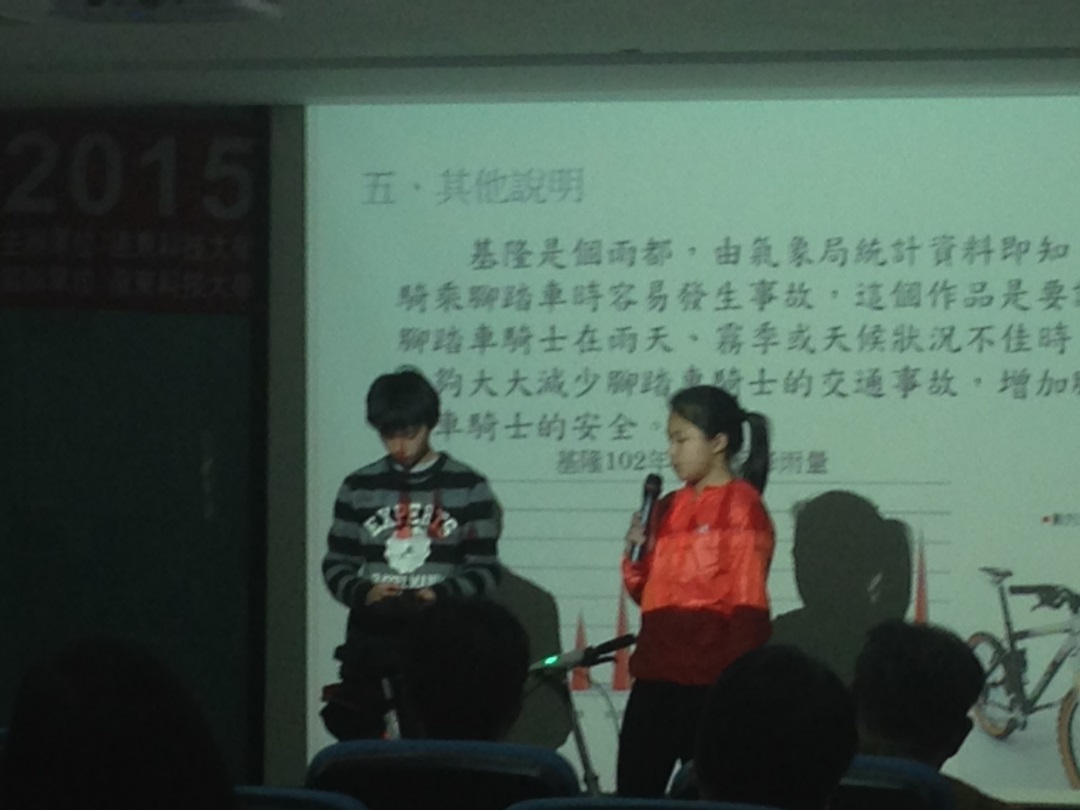 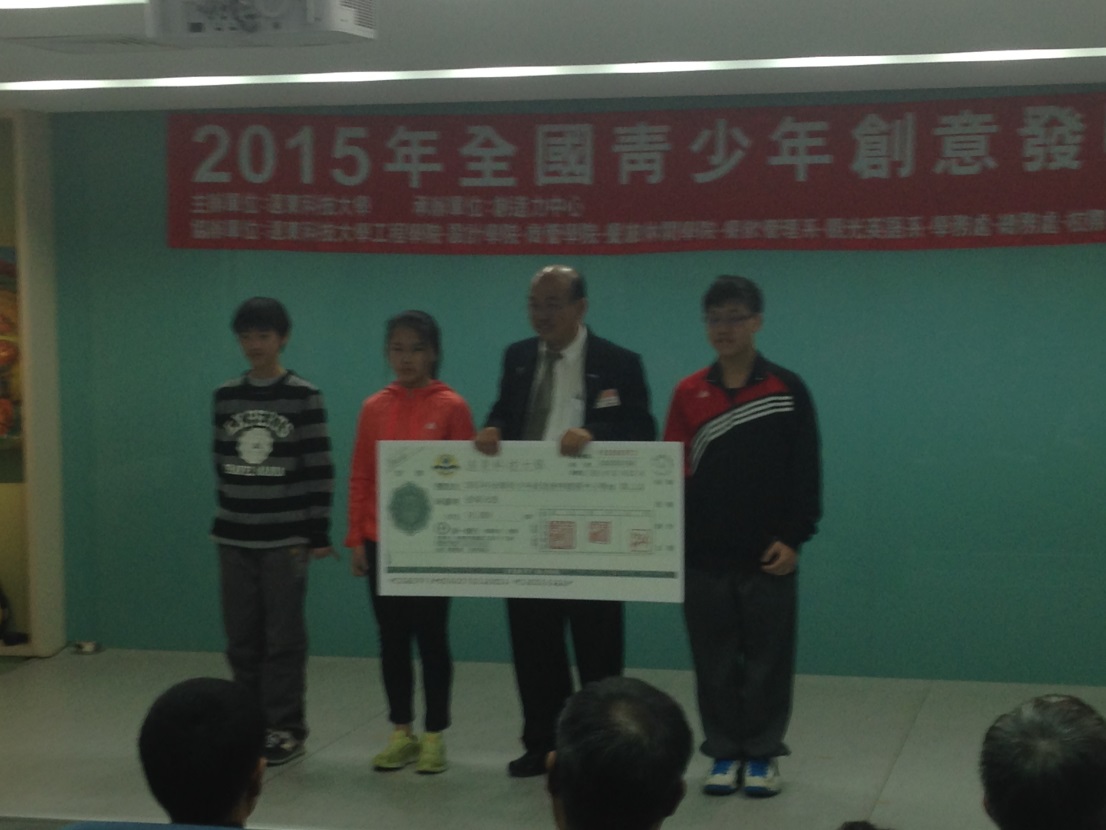 活動日期104/01/23